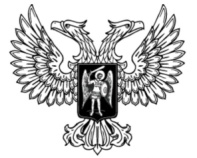 ДОНЕЦКАЯ НАРОДНАЯ РЕСПУБЛИКАЗАКОНО ВНЕСЕНИИ ИЗМЕНЕНИЙ В УГОЛОВНЫЙ КОДЕКС ДОНЕЦКОЙ НАРОДНОЙ РЕСПУБЛИКИ И В СТАТЬЮ 124 УГОЛОВНО-ПРОЦЕССУАЛЬНОГО КОДЕКСАДОНЕЦКОЙ НАРОДНОЙ РЕСПУБЛИКИПринят Постановлением Народного Совета 27 сентября 2019 годаСтатья 1Внести в Уголовный кодекс Донецкой Народной Республики 
от 19 августа 2014 года (опубликован на официальном сайте Народного Совета Донецкой Народной Республики) следующие изменения:1) в статье 111:а) абзац второй изложить в следующей редакции:«наказывается принудительными работами на срок до пяти лет с лишением права занимать определенные должности или заниматься определенной деятельностью на срок до семи лет или без такового либо лишением свободы на срок от двух до шести лет с лишением права занимать определенные должности или заниматься определенной деятельностью на срок до семи лет или без такового.»;б) дополнить частью 2 следующего содержания:«2. То же деяние, совершенное:а) в отношении несовершеннолетнего или лица, заведомо для виновного находящегося в беспомощном состоянии либо в материальной или иной зависимости от виновного;б) в отношении женщины, заведомо для виновного находящейся в состоянии беременности;в) в отношении двух или более лиц;г) группой лиц по предварительному сговору или организованной группой;д) в публичном выступлении, публично демонстрирующемся произведении, средствах массовой информации или информационно-телекоммуникационных сетях (включая сеть Интернет), –наказывается лишением свободы на срок от восьми до пятнадцати лет с лишением права занимать определенные должности или заниматься определенной деятельностью на срок до десяти лет или без такового.»;2) дополнить статьей 1111 следующего содержания:«Статья 1111. Склонение к совершению самоубийства или содействие совершению самоубийства1. Склонение к совершению самоубийства путем уговоров, предложений, подкупа, обмана или иным способом при отсутствии признаков доведения до самоубийства –наказывается ограничением свободы на срок до двух лет, либо принудительными работами на срок до двух лет с лишением права занимать определенные должности или заниматься определенной деятельностью на срок до трех лет или без такового, либо лишением свободы на срок до двух лет с лишением права занимать определенные должности или заниматься определенной деятельностью на срок до трех лет или без такового.2. Содействие совершению самоубийства советами, указаниями, предоставлением информации, средств или орудий совершения самоубийства либо устранением препятствий к его совершению или обещанием скрыть средства или орудия совершения самоубийства –наказывается ограничением свободы на срок до трех лет, либо принудительными работами на срок до трех лет с лишением права занимать определенные должности или заниматься определенной деятельностью на срок до четырех лет или без такового, либо лишением свободы на срок до трех лет с лишением права занимать определенные должности или заниматься определенной деятельностью на срок до четырех лет или без такового.3. Деяния, предусмотренные частями 1 или 2 настоящей статьи, совершенные:а) в отношении несовершеннолетнего или лица, заведомо для виновного находящегося в беспомощном состоянии либо в материальной или иной зависимости от виновного;б) в отношении женщины, заведомо для виновного находящейся в состоянии беременности;в) в отношении двух или более лиц;г) группой лиц по предварительному сговору или организованной группой;д) в публичном выступлении, публично демонстрирующемся произведении, средствах массовой информации или информационно-телекоммуникационных сетях (включая сеть Интернет), –наказываются принудительными работами на срок до четырех лет с лишением права занимать определенные должности или заниматься определенной деятельностью на срок до пяти лет или без такового либо лишением свободы на срок до четырех лет с лишением права занимать определенные должности или заниматься определенной деятельностью на срок до пяти лет или без такового.4. Деяния, предусмотренные частью 1 или 2 настоящей статьи, повлекшие самоубийство или покушение на самоубийство, –наказываются ограничением свободы на срок от двух до четырех лет, либо принудительными работами на срок до пяти лет с лишением права занимать определенные должности или заниматься определенной деятельностью на срок до шести лет или без такового, либо лишением свободы на срок от пяти до десяти лет с лишением права занимать определенные должности или заниматься определенной деятельностью на срок до шести лет или без такового.5. Деяния, предусмотренные частями 1 или 2 настоящей статьи, повлекшие самоубийство или покушение на самоубийство несовершеннолетнего, либо лица, заведомо для виновного находящегося в беспомощном состоянии либо в материальной или иной зависимости от виновного, либо женщины, заведомо для виновного находящейся в состоянии беременности, –наказываются лишением свободы на срок от шести до двенадцати лет с лишением права занимать определенные должности или заниматься определенной деятельностью на срок до семи лет или без такового.6. Деяния, предусмотренные частями 1, 2 или 3 настоящей статьи, повлекшие самоубийство двух или более лиц, –наказываются лишением свободы на срок от восьми до пятнадцати лет.»;3) дополнить статьей 1112 следующего содержания:«Статья 1112. Организация деятельности, направленной на побуждение к совершению самоубийства1. Организация деятельности, направленной на побуждение к совершению самоубийства путем распространения информации о способах совершения самоубийства или призывов к совершению самоубийства, –наказывается лишением свободы на срок от пяти до десяти лет с лишением права занимать определенные должности или заниматься определенной деятельностью на срок до пяти лет или без такового.2. То же деяние, сопряженное с публичным выступлением, использованием публично демонстрирующегося произведения, средств массовой информации или информационно-телекоммуникационных сетей (включая сеть Интернет), –наказывается лишением свободы на срок от пяти до пятнадцати лет с лишением права занимать определенные должности или заниматься определенной деятельностью на срок до семи лет или без такового.Примечание. Лицо, совершившее преступление, предусмотренное настоящей статьей, добровольно прекратившее соответствующую преступную деятельность и активно способствовавшее раскрытию и (или) пресечению преступлений, предусмотренных статьями 111, 1111  настоящего Кодекса или настоящей статьей, освобождается от уголовной ответственности, если в его действиях не содержится иного состава преступления.»;4) дополнить статьей 1571 следующего содержания:«Статья 1571. Вовлечение несовершеннолетнего в совершение действий, представляющих опасность для жизни несовершеннолетнего 1. Склонение или иное вовлечение несовершеннолетнего в совершение противоправных действий, заведомо для виновного представляющих опасность для жизни несовершеннолетнего, путем уговоров, предложений, обещаний, обмана, угроз или иным способом, совершенное лицом, достигшим восемнадцатилетнего возраста, при отсутствии признаков склонения к совершению самоубийства, вовлечения несовершеннолетнего в совершение преступления или в совершение антиобщественных действий, –наказывается штрафом в размере от пятидесяти тысяч до восьмидесяти тысяч рублей или в размере заработной платы или иного дохода осужденного за период от трех до шести месяцев, либо исправительными работами на срок до одного года с лишением права занимать определенные должности или заниматься определенной деятельностью на срок до трех лет или без такового, либо принудительными работами на срок до одного года с лишением права занимать определенные должности или заниматься определенной деятельностью на срок до трех лет или без такового, либо лишением свободы на срок до одного года с лишением права занимать определенные должности или заниматься определенной деятельностью на срок до трех лет или без такового.2. То же деяние, совершенное:а) в отношении двух или более несовершеннолетних;б) группой лиц по предварительному сговору или организованной группой;в) в публичном выступлении, публично демонстрирующемся произведении, средствах массовой информации или информационно-телекоммуникационных сетях (включая сеть Интернет), –наказывается штрафом в размере до ста тысяч рублей или в размере заработной платы или иного дохода осужденного за период до одного года, либо обязательными работами на срок до четырехсот сорока часов, либо исправительными работами на срок до двух лет, либо принудительными работами на срок до трех лет с лишением права занимать определенные должности или заниматься определенной деятельностью на срок до пяти лет или без такового, либо лишением свободы на срок до трех лет с лишением права занимать определенные должности или заниматься определенной деятельностью на срок до пяти лет или без такового.».Статья 2Внести в часть 1 статьи 124 Уголовно-процессуального кодекса Донецкой Народной Республики от 24 августа 2018 года № 240-IНС (опубликован на официальном сайте Народного Совета Донецкой Народной Республики 
10 сентября 2018 года) изменение, заменив цифру «111» цифрой «1112», дополнив после цифры «155,» цифрой «1571,». Глава Донецкой Народной Республики					   Д. В. Пушилинг. Донецк2 октября 2019 года№ 61-IIНС